INSTRUKCJA MONTAŻU SOFY BETI - ASSEMBLY INSRUCTION FOR ARIEL SOFA.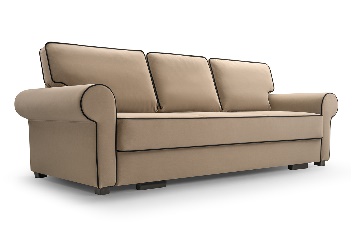 Produkt jest dostarczany w 2 paczkach / The product is delivered in 2 packages:- Boczki  / Armrests. - Skrzynia z siedziskiem z funkcją spania oraz rama oparciowa / Seat and bakcrest frame.Przystaw ramę oparciową do skrzyni, następnie wsuń zawiasy do wyznaczonych otworów / Place the backrest frame to the box, then insert the hinges into the designated holes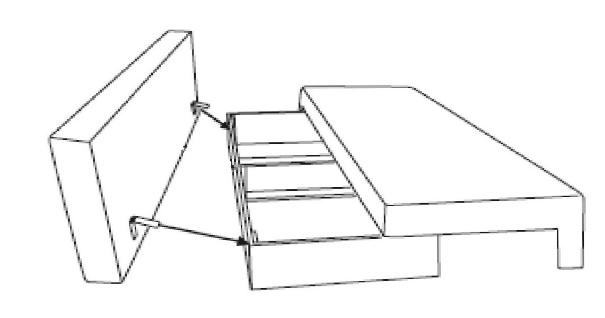 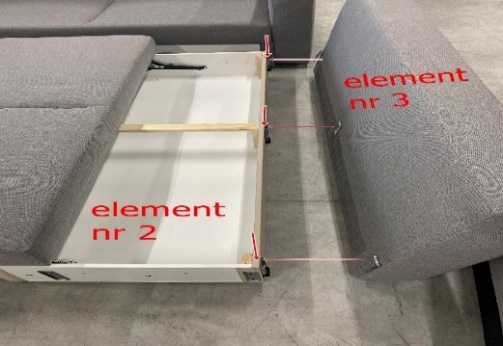 Zamontuj boczki wsuwając je w prowadnice znajdujące się na boku skrzyni / Install the side panels by sliding them into the guides on the side of the box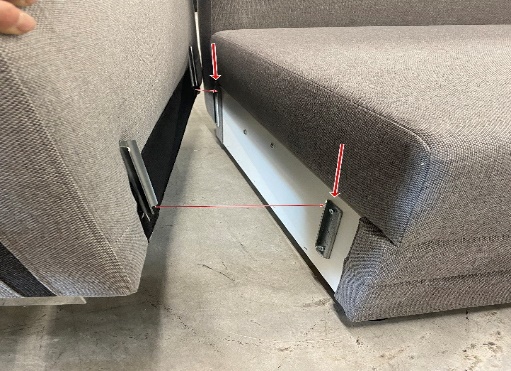 Umieść poduszki oparciowe w odpowiednich miejscach / place the back cushions in the correct places.  Poduszki po ich wyciągnięciu należy uklepać aby odzyskały swój pierwotny kształt/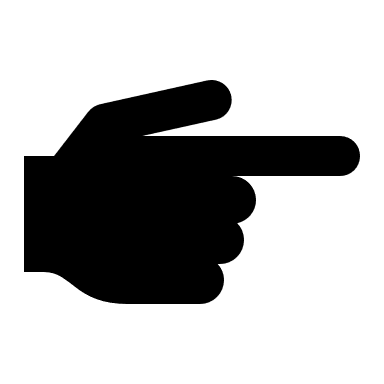 After taking them out, the pillows should be patted to regain their original shape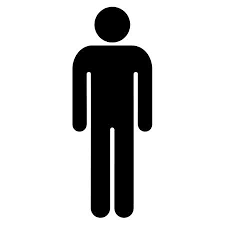 15min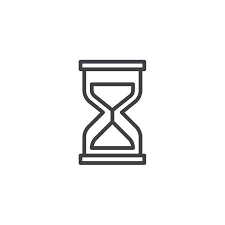 